Unit 1 – S2 Chemical Sciences Task Card ActivityThere are different states of matter all around you. Below you will see an image of the beach.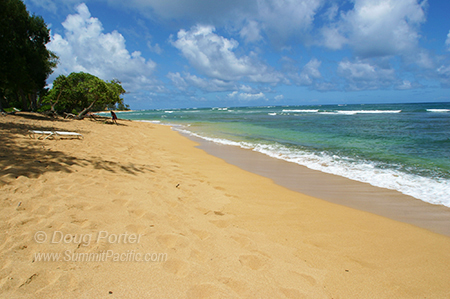 Your task: You need to classify (name) the different things you see in the image above as a liquid, gas or solid. For each thing you name, you need to explain why you called it a liquid, solid or a gas? What helped you make that decision?Liquids:A liquid I can see is…Using my definition from the videos, this is a liquid because…Solids:A solid I can see is…Using my definition from the videos, this is a solid because…Gas:A gas I can see is…Using my definition from the videos, this is a solid because…